IPOTESI DI CONTRATTO INTEGRATIVO REGIONALECONCERNENTE I CRITERI DI UTILIZZO DELLE RISORSE “art. 9” FINALIZZATE ALLE MISURE INCENTIVANTI PER I PROGETTI RELATIVI ALLE AREE A RISCHIO, A FORTE PROCESSO IMMIGRATORIO E CONTRO L’EMARGINAZIONE SCOLASTICA  -  a.s. 2016/17Il giorno 17 novembre 2017 alle ore 14,00 in Venezia presso l’Ufficio Scolastico Regionale per il Veneto in sede di contrattazione integrativa regionaleTRAla Delegazione di Parte pubblica:Il Dirigente dell’Ufficio II   Francesca Altinier				Ela Delegazione di Parte sindacale	FLC  CGIL -	Marta Viotto  			CISL Scuola -      Sandra Biolo			UIL  Scuola –	Enrico Bianchi			SNALS CONFSAL –  Elisabetta Capotosto  Fed. GILDA-UNAMS –  	Livio D’AgostinoVISTI     l’art. 4 e l’art. 9  del C.C.N.L. del comparto scuola sottoscritto il 29.11.2007, di seguito denominato C.C.N.L., riguardante la stipula del contratto integrativo concernente i criteri di utilizzo da parte delle scuole del fondo accreditato dal Ministero per le aree a rischio educativo, a forte processo immigratorio e contro la dispersione scolastica, la durata dei progetti, gli obiettivi di lotta all’emarginazione scolastica da conseguire e l’attuazione di rilevazione dei risultati;VISTA	l’Ipotesi di Contratto Collettivo Integrativo Nazionale, sottoscritta il 24/06/2016, sui criteri di attribuzione delle risorse per le scuole collocate in aree a rischio, con forte processo immigratorio e contro la dispersione scolastica per l’anno 2016/2017;CONSIDERATO che detta Ipotesi determina a favore delle Istituzioni scolastiche del Veneto un finanziamento complessivo, per l’anno scolastico 2016/2017, costituito da una quota di base pari all’importo per l’anno 2015/16 (Euro 1.120.457,00) e da una quota aggiuntiva, pari ad euro 567.570,30, parametrata sull’incremento percentuale degli indici di dispersione scolastica e presenza alunni stranieri;VISTA 	la Nota Ministeriale, prot. n. 2229 del 28/04/2017, con la quale è stata trasmessa l’Ipotesi di contratto sopra richiamata e impartite indicazioni di tipo operativo;VISTA	la prima sottoscrizione di livello regionale datata 17/05/2017 intervenuta tra le parti  in tempo utile per far sì che fosse possibile armonizzare la programmazione delle attività delle scuole riguardante gli aspetti temporali (a.s. 2016/17) dell’Ipotesi Nazionale del 24/06/2016; PERVENUTO con nota MIUR.AOODGSIP n. 5683 del 6/11/2017 il Contratto Collettivo Integrativo Nazionale sottoscritto il 02/11/2017 relativo alle risorse MOF per l’anno scolastico 2016/17, che conferma quanto già stabilito nell’Ipotesi nazionale del 24/06/2016, in particolare riguardo alla ripartizione delle risorse per le scuole collocate in aree a rischio;CONSIDERATOche il C.C.N.L. afferma, all’art. 9, il comune impegno ad incentivare la scolarizzazione ed il raggiungimento di buoni esiti formativi nelle aree a rischio e a forte processo immigratorio;che il C.C.N.L. indica che le scuole, con riferimento allo specifico contesto territoriale di rischio, accedono ai fondi in questione anche consorziandosi in rete e comunque privilegiando la dimensione territoriale dell’area e che, a tal fine, saranno elaborati progetti finalizzati al recupero dell’insuccesso scolastico anche con l’ampliamento dell’offerta formativa;che le Parti riconoscono che le istituzioni scolastiche debbono affrontare le complesse problematiche di cui al presente Contratto, sia in una situazione di emergenza, sia in un’ottica progettuale, al fine di governare fenomeni come quello immigratorio che caratterizzano ormai strutturalmente la società;che le Parti danno atto della necessità di rivolgere maggiore attenzione, nell’ambito dei fattori di rischio, alla situazione relativa alla presenza degli alunni con cittadinanza non italiana, che tende a configurarsi come elemento prioritario rispetto alle altre situazioni di disagio, le quali peraltro trovano diverse forme di sostegno e di finanziamento in ambito scolastico e che comunque rientrano quali elementi di valutazione del progetto che verrà finanziato in base alla presente Ipotesi di Contratto Collettivo Integrativo Regionale;RITENUTOdi dover provvedere alla definizione dei criteri di riparto del finanziamento a favore delle istituzioni scolastiche del Veneto collocate in aree a rischio, con forte processo immigratorio e contro la dispersione scolastica;che i dati relativi al fenomeno, acquisiti nell’anno scolastico 2015/16, attestano una situazione complessivamente  consolidata nel tempo, pur in presenza di II.SS. che rilevano un incremento dell’indice percentuale di incidenza di alunni stranieri;che tali dati, comprensivi degli incrementi registrati, possono essere ritenuti quali parametri di riferimento validi per l’anno scolastico 2016/17, al fine di confermare l’ammontare del finanziamento erogato per il 2015/16 a ciascuna istituzione scolastica, sulla base degli esiti del monitoraggio delle attività svolte, eventualmente incrementato di una quota aggiuntiva, relativa all’aumento di alunni stranieri (rilevato in Anagrafe Nazionale Studenti), fino a concorrenza dell'importo  complessivamente disponibile,VIENE STIPULATAl’Ipotesi di Contratto Collettivo Integrativo Regionale a.s. 2016/17 concernente i criteri di utilizzo da parte delle Istituzioni scolastiche del Veneto del fondo stabilito dal Ministero per le misure incentivanti a favore del personale della scuola coinvolto nei progetti relativi alle aree a rischio, a forte processo immigratorio e contro l’emarginazione scolastica, Art. 1 – CAMPO DI APPLICAZIONE, DECORRENZA E DURATAIl presente Contratto è sottoscritto fra l’Ufficio Scolastico Regionale per il Veneto e la delegazione regionale delle Organizzazioni Sindacali firmatarie del C.C.N.L. - comparto scuola.Il Contratto si applica in tutto il territorio regionale e ha validità per l’anno scolastico 2016/17.Per quanto non espressamente previsto, si fa riferimento alla normativa e agli accordi contrattuali vigenti in materia.Art. 2 –COMPENSI AL PERSONALE DELLA SCUOLAIl finanziamento è destinato unicamente a finanziare i compensi accessori al personale docente e ATA, con l’avvertenza che dovrà essere riservato alla docenza frontale non meno del 65% dell’importo assegnato. Quest’ultimo vincolo non riguarda la somma assegnata per l’attività della Rete.L’ammontare dei finanziamenti riportati nella presente Ipotesi sono indicati al Lordo Stato.Il singolo istituto assegnatario, quale Punto Ordinante di Spesa, liquiderà secondo le procedure del “cedolino unico” .Art. 3 – PROGETTI DELLE SCUOLE E CRITERI DI ACCESSO AI FINANZIAMENTIIl finanziamento sarà assegnato su presentazione di apposito progetto i cui obiettivi rientrino nel Piano Triennale dell’Offerta Formativa di ciascuna Istituzione scolastica.I progetti saranno trasmessi, tramite il portale nazionale dedicato: www.areearischio.it, utilizzando lo specifico modello predisposto dall’Ufficio Scolastico Regionale per il Veneto.I progetti delle singole istituzioni scolastiche richiedenti il finanziamento saranno esaminati da una Commissione regionale appositamente nominata.Il finanziamento spettante a ciascuna Istituzione scolastica, il cui progetto sia stato approvato dalla Commissione regionale, sarà ripartito come di seguito riportato:a favore delle II.SS. indicate nel Decreto MIUR.AOODRVE n. 4325 del 17/03/2017 è fissato un importo pari a quanto ripartito per l’a.s. 15/16 (allegato1), relativo alle somme effettivamente impegnate dalle scuole per i progetti 15/16;alle II.SS. che hanno registrato incrementi nel numero di alunni stranieri è fissato,  in aggiunta alla quota di cui alla lettera a), un ulteriore importo che, tenuto conto degli effettivi incrementi, rispetto all’anno scolastico precedente, rilevati in Anagrafe Nazionale Studenti (ANS), risulta così determinato (Allegato 2):Le quote di finanziamento di cui al precedente comma 4, lettere a) e b), eventualmente non assegnate per mancata presentazione e/o per mancata approvazione del progetto, e comunque fino a concorrenza dell’importo disponibile per le scuole del Veneto, ammontante ad  € 1.688.027,30, determineranno la quota perequativa.Si utilizzerà la quota perequativa per provvedere, nell’ordine, a favore delle istituzioni scolastiche che elaborano il progetto per il 2016/17 e che non sono comprese negli elenchi di cui agli allegati 1 e 2. In caso di ulteriori disponibilità residue si provvederà a favore delle IISS che registrino nel corrente anno scolastico 2016/17 sopravvenute eccezionali situazioni del fenomeno immigratorio, tali da giustificare un aumento dell’importo di cui al comma 4. .Art. 4 – INTERPRETAZIONE AUTENTICAQualora insorgano controversie sull’interpretazione del presente Contratto, le Parti che lo hanno sottoscritto, entro 10 giorni dalla richiesta di una delle Parti stesse, si incontrano per definire consensualmente il significato della clausola controversa, sulla base delle procedure previste dal CCNL 29/11/07. L’accordo raggiunto sostituisce la clausola controversa sin dall’inizio della vigenza del presente Contratto Integrativo.Art. 5 – SOTTOSCRIZIONE DEFINITIVALe Parti si impegnano a sottoscrivere in via definitiva la presente Ipotesi di Contratto a seguito dell’avvenuta certificazione del Contratto Integrativo Nazionale in argomento.sottoscritto daper la Delegazione di Parte pubblica  Il Dirigente dell’Ufficio II –  Francesca Altinier     	___________________per la Delegazione di Parte sindacaleFLC  CGIL -	Marta Viotto  			______________________CISL Scuola -      Sandra Biolo			______________________UIL  Scuola –	Enrico Bianchi 			_______________________				SNALS CONFSAL –  Elisabetta Capotosto 		_______________________ Fed. GILDA-UNAMS –  	Livio D’Agostino	________________________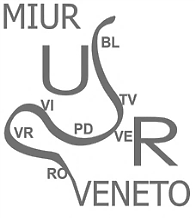 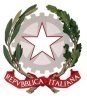 Ministero dell’istruzione, dell’università e della Ricerca		Ufficio Scolastico Regionale per il VenetoDIREZIONE GENERALEUfficio II - Ordinamenti scolastici. Politiche formative e orientamento. Rapporti con la Regione. Progetti europei. Esami di Stato.Riva de Biasio – S. Croce 1299 - 30135 VENEZIAISTITUZIONI SCOLASTICHEN° SCUOLE INTERESSATEQUOTA AGGIUNTIVA UNITARIAQUOTA COMPLESSIVAII.SS. con incrementi da 1 a 4 alunni1061.100,00116.600,00II.SS. con incrementi da 5 a 9 alunni1051.500,00157.500,00II.SS. con incrementi da 10 a 14 alunni482.200,00105.600,00II.SS. con incrementi da 15 a 19 alunni332.600,0085.800,00II.SS. con incrementi da 20 a 24 alunni163.500,0056.000,00II.SS. con incrementi da 25 a 29 alunni84.200,0033.600,00II.SS. con incremento maggiore di 30 alunni26.100,0012.200,00